教师招聘-小程序操作手册①微信搜索小程序 三亚教育云                        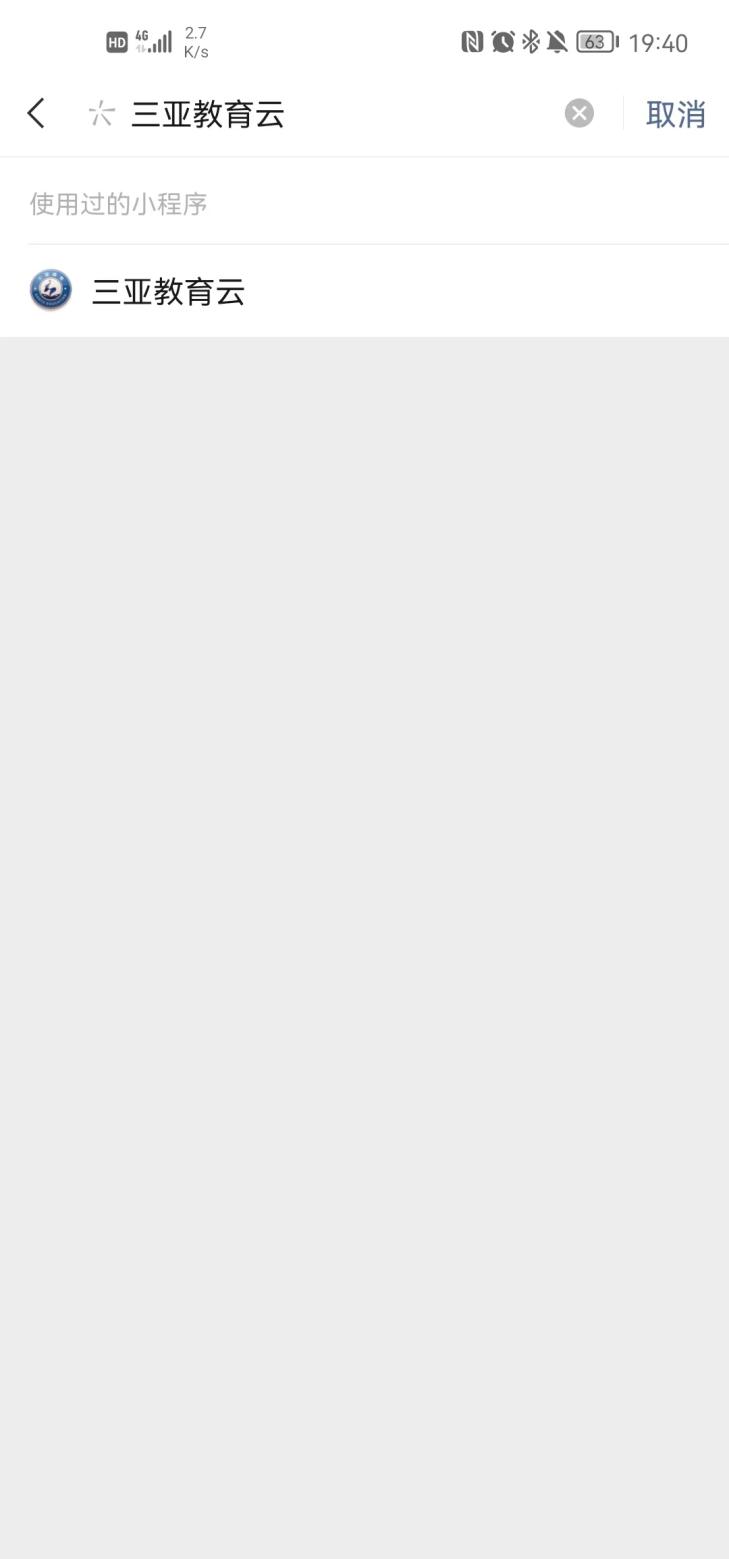  ②点击注册，进入到注册界面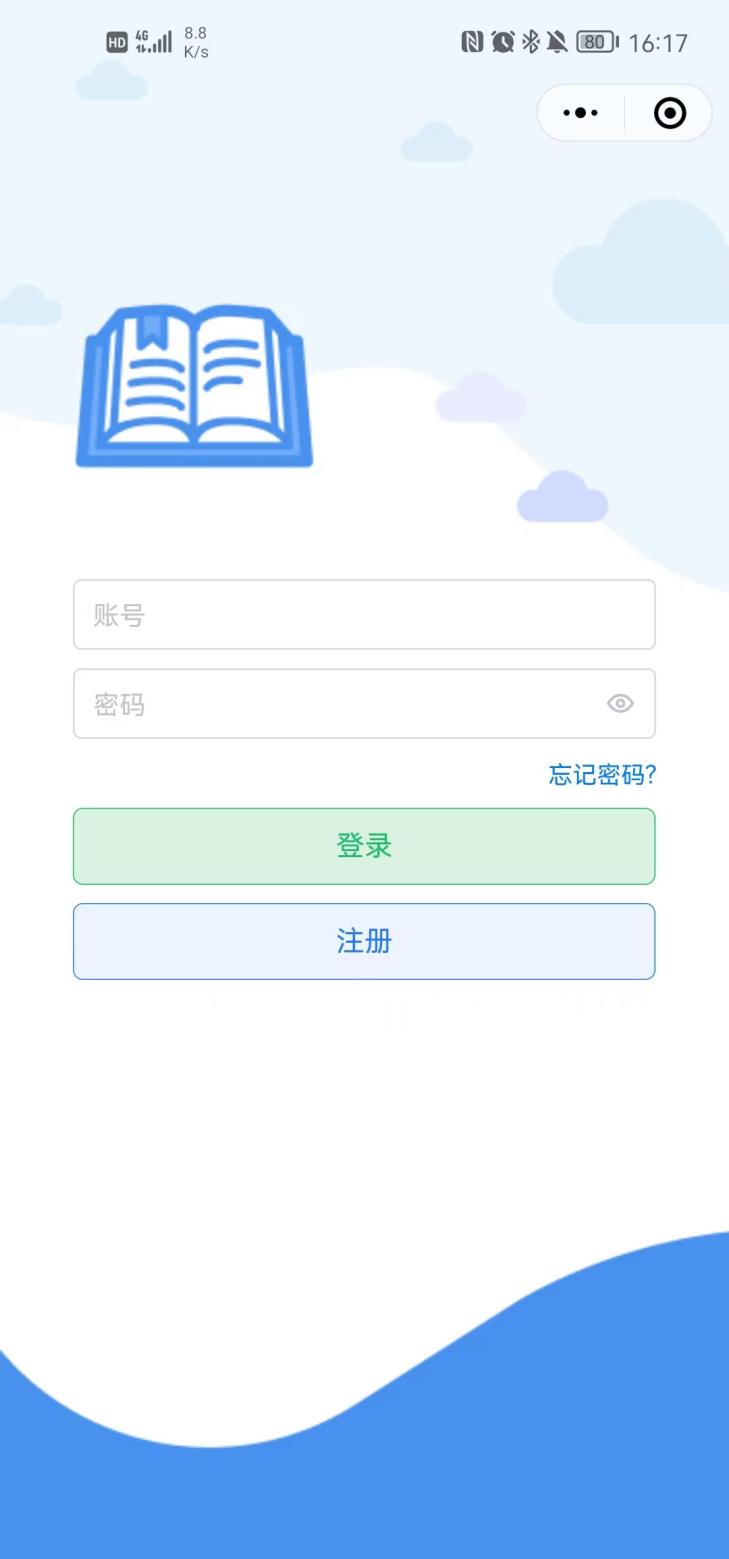 ③填写正确注册的信息，点击提交，得到账号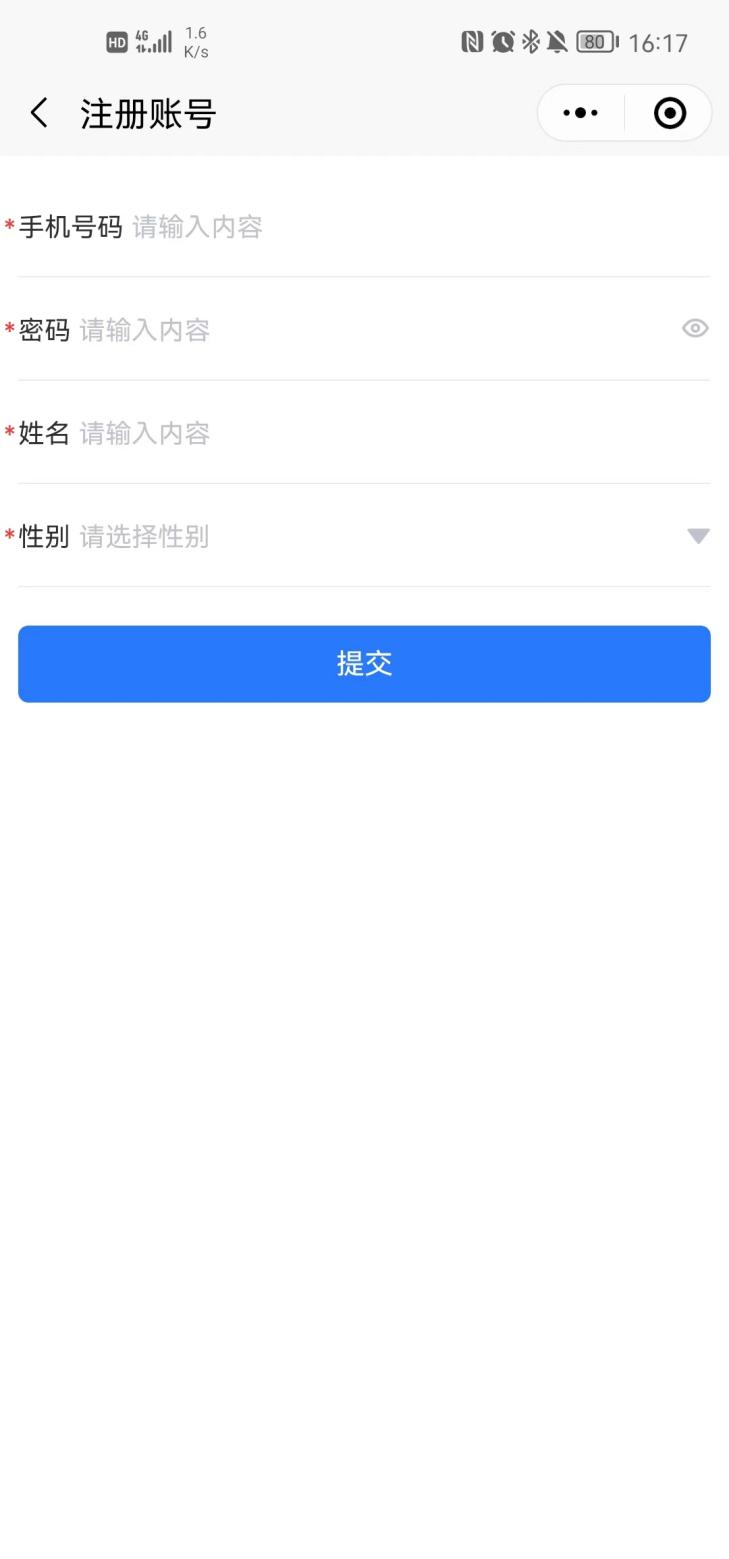 ④输入账号密码进入小程序（账号是手机号码）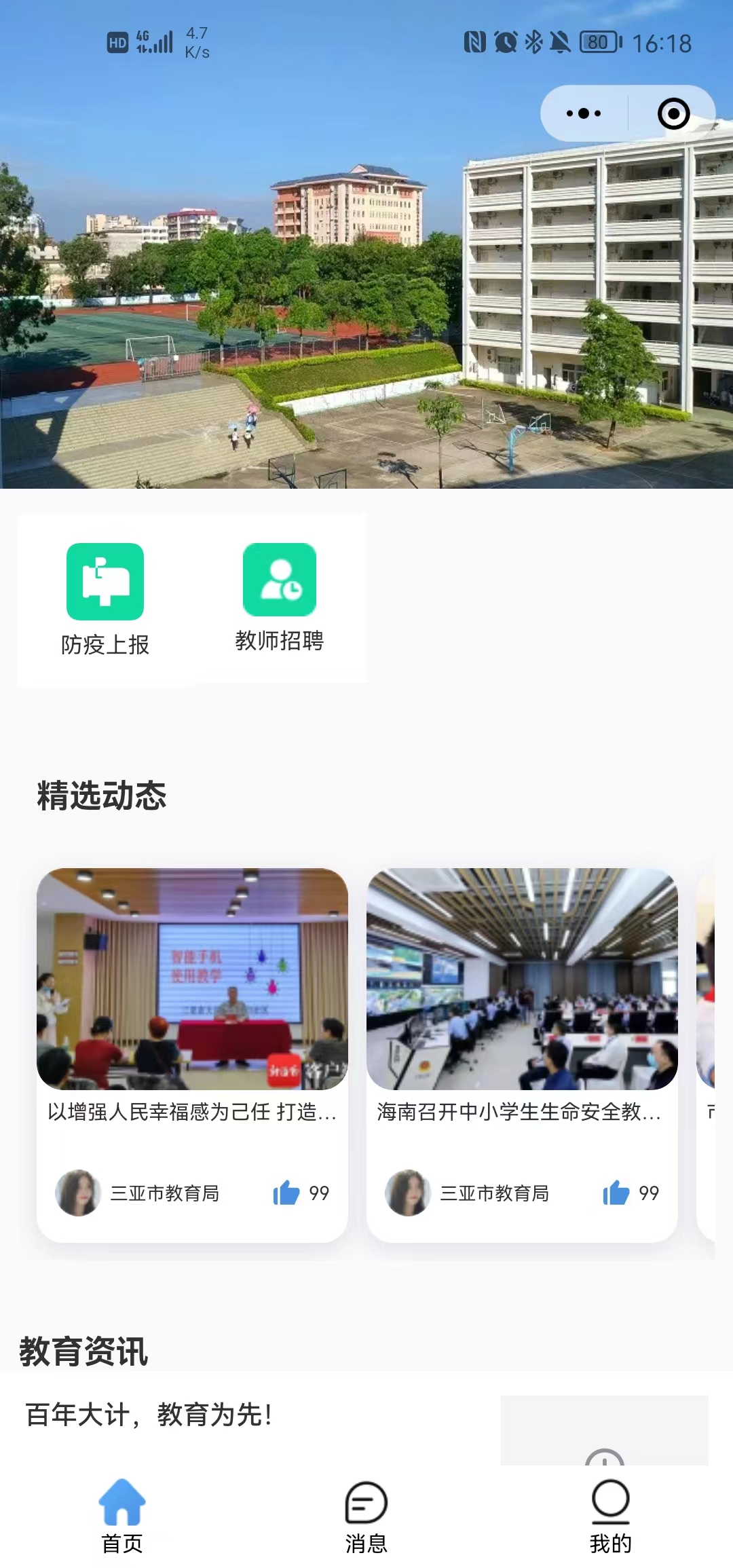 ⑤点击教师招聘⑥点击按钮，进入填写资料的界面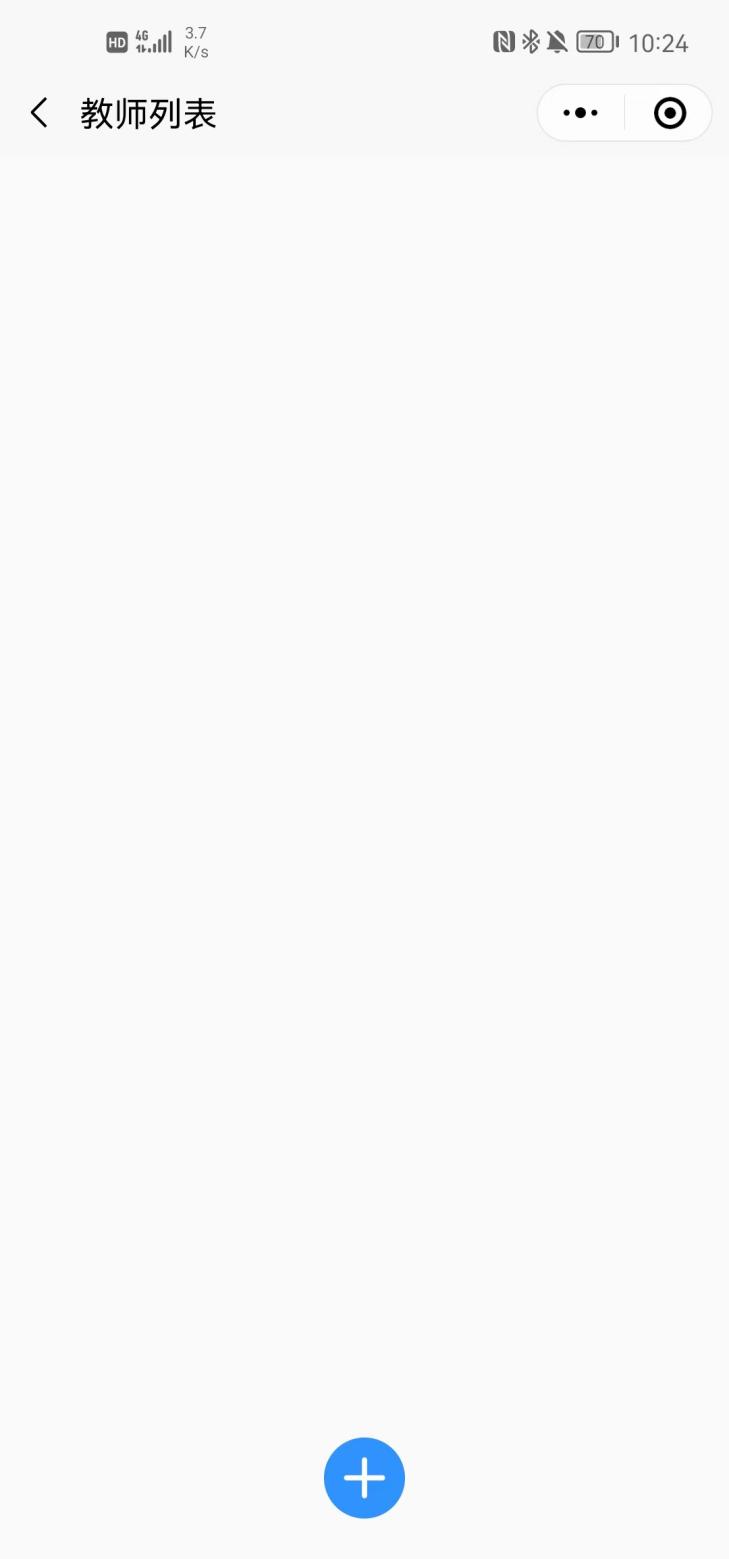 ⑦考生填写完资料和上传文件（考生除了学位证书，其他的都是必须上传的），点击提交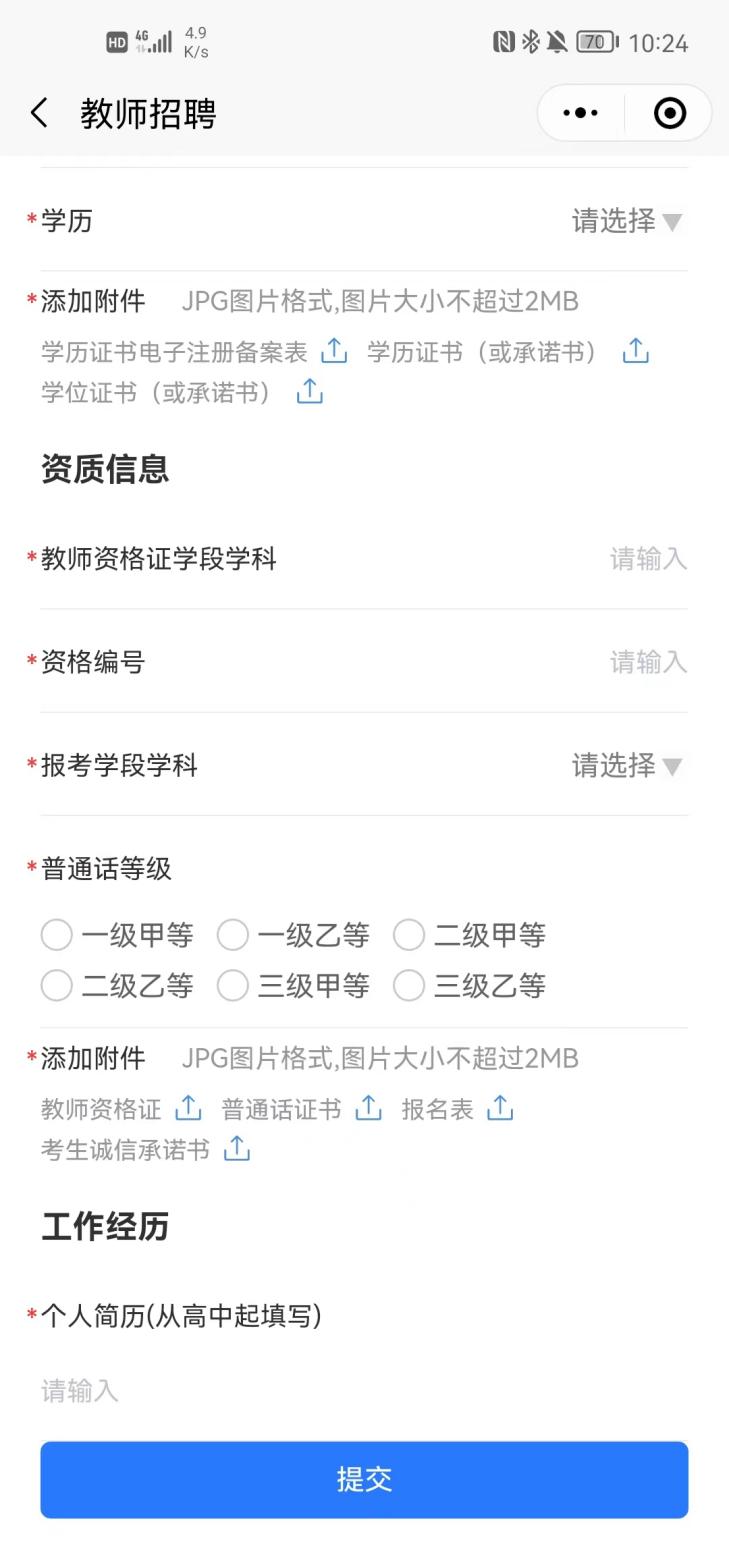 ⑧考生提交完资料后，会在列表看到自己的报名情况，可以进行修改和删除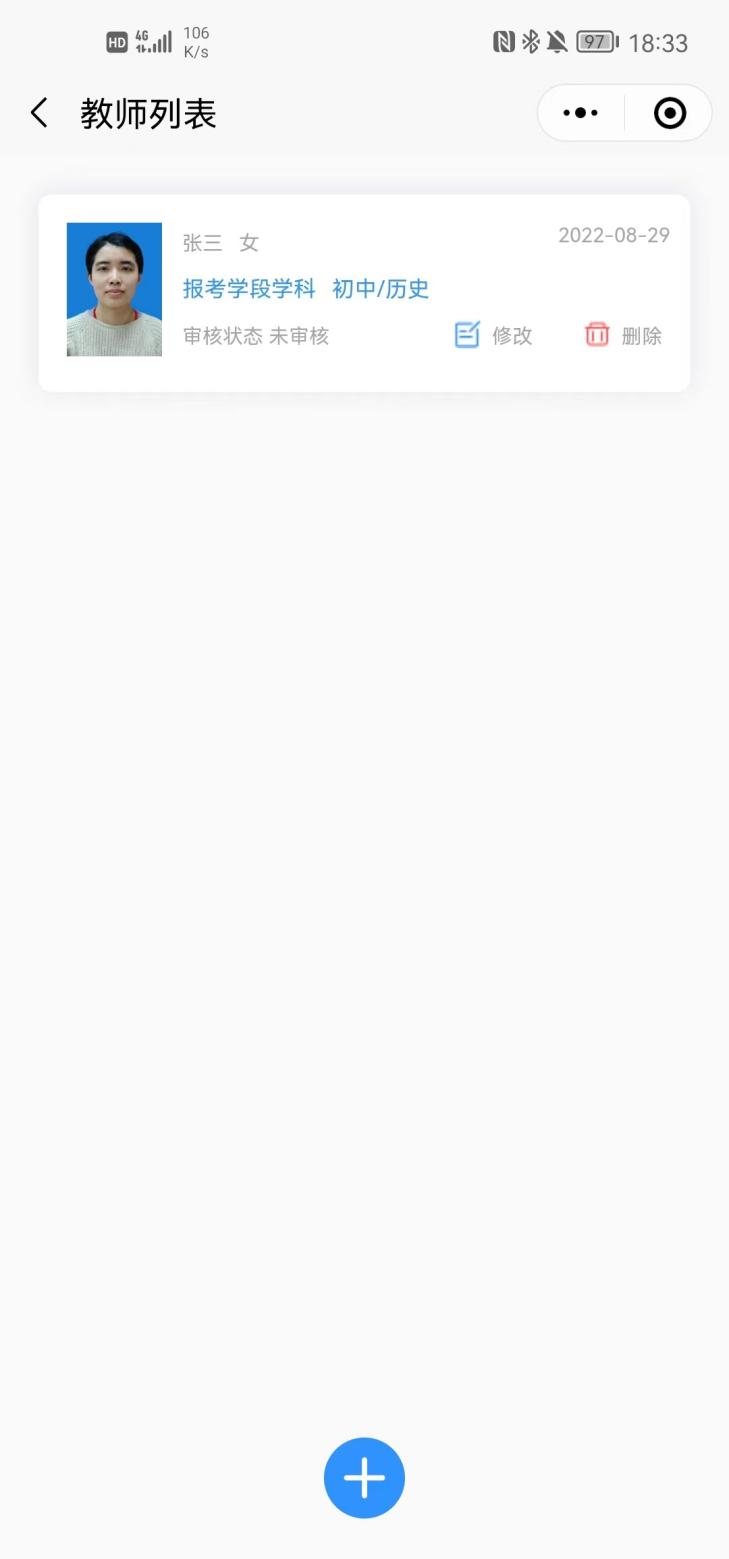 